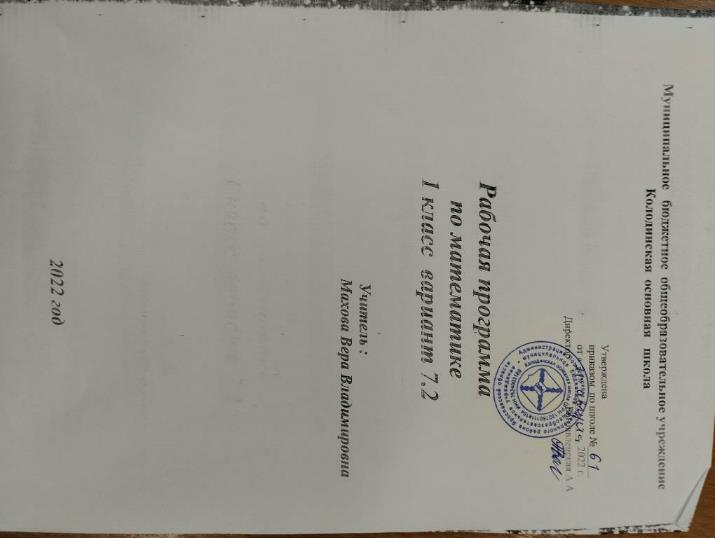 Муниципальное   бюджетное  общеобразовательное учреждениеКолодинская  основная   школа                                                                                                    Утверждена                                                                                                   приказом  по школе №______                                                                                                   от «___» ___________ 2022 г.                                                                                        Директор  ________Богоявленская А.АРабочая программапо математике1 класс  вариант 7.2                                                  Учитель :                                                 Махова Вера Владимировна2022 годКурс математики  изучается с 1 по 4 класс по четыре часа в неделю. При этом в 1 классе 132 часа (33 учебных недели).Программа обеспечена учебно-методическим комплектом:Программа по математике. М.И. Моро (Сборник рабочих программ УМК «Школа России», - М.: Просвещение, 2014.Математика. 1 класс. Учебник для общеобразовательных организаций с прил. на эл. носителе. В 2 ч. / М.И. Моро, С.И. Волкова, С.В. Степанова. – М.: Просвещение, 2018.Ситникова Т.Н., Яценко И.Ф., Поурочные разработки по математике. 1 класс., – М.: ВАКО, 2018.Моро. М.И., Волкова С.И. Математика. Рабочая тетрадь. 1 класс. В 2 ч., - М.: Просвещение, 2019.Волкова С.И. Математика. Проверочные работы. 1 класс, - М.: Просвещение, 2019.Планируемые результаты освоения учебного предметаПрограмма обеспечивает достижение первоклассниками следующих личностных, метапредметных и предметных результатов.Личностные результатыУ обучающегося будут сформированы:начальные (элементарные) представления о самостоятельности и личной ответственности в процессе обучения математике;начальные представления о математических способах познания мира;начальные представления о целостности окружающего мира; понимание смысла выполнения самоконтроля и самооценки результатов своей учебной деятельности (начальный этап) и того, что успех в учебной деятельности в значительной мере зависит от него самого;проявление мотивации учебно-познавательной деятельности и личностного смысла учения, которые базируются на необходимости постоянного расширения знаний для решения новых учебных задач и на интересе к учебному предмету математика;освоение положительного и позитивного стиля общения со сверстниками и взрослыми в школе и дома; понимание и принятие элементарных правил работы в группе: проявлять доброжелательное отношение к сверстникам, стремиться прислушиваться к мнению одноклассников и пр.;начальные представления об основах гражданской идентичности (через систему определенных заданий и упражнений);приобщение к семейным ценностям, понимание необходимости бережного отношения к природе, к своему здоровью и здоровью других людей. Обучающийся получит возможность для формирования:основ внутренней позиции школьника с положительным отношением к школе, учебной деятельности, семейным ценностям, труду, здоровому образу жизни,учебно-познавательного интереса к новому учебному материалу и способам решения новых учебных и практических задач;способности к самооценке результатов своей учебной деятельности.Метапредметные результатыРегулятивныеОбучающийся научится:понимать и принимать учебную задачу, поставленную учителем, на разных этапах обучения; понимать и применять предложенные учителем способы решения учебной задачи;принимать план действий для решения несложных учебных задач и следовать ему;выполнять под руководством учителя учебные действия в практической и мыслительной форме;осознавать результат учебных действий, описывать результаты действий, используя математическую терминологию;осуществлять пошаговый контроль своих действий под руководством учителя.Обучающийся  получит возможность научиться:понимать, принимать и сохранять различные учебно-познавательные задачи;применять полученные знания в изменённых условиях;объяснять найденные способы действий при решении новых учебных задач и находить способы их решения (в простейших случаях).ПознавательныеОбучающийся научится:понимать и строить простые модели (в форме схематических рисунков) математических понятий и использовать их при решении текстовых задач;понимать и толковать условные знаки и символы, используемые в учебнике для передачи информации (условные обозначения, выделения цветом, оформление в рамки и пр.);проводить сравнение объектов с целью выделения их различных, различать существенные и несущественные признаки;определять закономерность следования объектов и использовать ее для выполнения задания;выбирать основания классификации объектов и проводить их классификацию (разбиение объектов на группы) по заданному или установленному признаку;осуществлять синтез как составление целого из частей;иметь начальное представление о базовых межпредметных понятиях: число, величина, геометрическая фигура;находить и читать информацию, представленную разными способами (учебник, справочник, аудио и видео материалы и др.);выделять из предложенного текста (рисунка) информацию по заданному условию, дополнять ею текст задачи с недостающими данными, составлять по ней текстовые задачи с разными вопросами и решать их;находить и отбирать из разных источников информацию по заданной теме. Обучающийся  получит возможность научиться:систематизировать собранную в результате расширенного поиска информацию и представлять её в предложенной форме;устанавливать математические отношения между объектами и группами объектов (практически и мысленно), фиксировать это в устной форме, используя особенности математической речи (точность и краткость) и на построенных моделях;проводить логические рассуждения, устанавливая отношения между объектами и формулируя выводы;понимать и выполнять несложные обобщения и использовать их для получения новых знаний.КоммуникативныеОбучающийся научится:задавать вопросы и отвечать на вопросы партнера;воспринимать и обсуждать различные точки зрения и подходы к выполнению задания, оценивать их;уважительно вести диалог с товарищами;принимать участие в работе в паре и в группе с одноклассниками: определять общие цели работы, намечать способы их достижения, распределять роли в совместной деятельности, анализировать ход и результаты проделанной работы под руководством учителя;понимать и принимать элементарные правила работы в группе: проявлять доброжелательное отношение к сверстникам, стремиться прислушиваться к мнению одноклассников и пр.;осуществлять взаимный контроль и оказывать в сотрудничестве необходимую взаимную помощь.Обучающийся  получит возможность научиться:самостоятельно оценивать различные подходы и точки зрения;оказывать помощь товарищам в случае затруднения;четко и точно выражать свое мнение.Предметные результатыЧисла и величиныОбучающийся  научится:считать различные объекты (предметы, группы предметов, звуки, движения, слоги, слова и т.п.) и устанавливать порядковый номер того или иного предмета при указанном порядке счета;читать, записывать, сравнивать (используя знаки сравнения «>», «<», «=», термины «равенство» и «неравенство») и упорядочивать числа в пределах 20;объяснять, как образуются числа в числовом ряду, знать место числа 0; объяснять, как образуются числа второго десятка из одного десятка и нескольких единиц, и что обозначает каждая цифра в их записи;выполнять действия нумерационного характера: 15 + 1, 18 – 1, 10 + 6, 12 – 10, 14 – 4; распознавать последовательность чисел, составленную по заданному правилу; устанавливать правило, по которому составлена заданная последовательность чисел (увеличение или уменьшение числа на несколько единиц в пределах 20) и продолжать ее; выполнять классификацию чисел по заданному или самостоятельно установленному признаку; читать и записывать значения величины длины, используя изученные единицы измерения этой величины (сантиметр, дециметр) и соотношение между ними: 1 дм = . Обучающийся  получит возможность научиться: вести счёт десятками; обобщать и распространять свойства натурального ряда чисел на числа, большие 20.Арифметические действия. Сложение и ВычитаниеОбучающийся  научится:понимать смысл арифметических действий сложение и вычитание, отражать это на схемах и в математических записях с использованием знаков действий и знака равенства;выполнять сложение и вычитание, используя общий прием прибавления (вычитания) по частям; выполнять сложение с применением переместительного свойства сложения; выполнять вычитание с использованием знания состава чисел из двух слагаемых и взаимосвязи между сложением и вычитанием (в пределах 10);объяснять прием сложения (вычитания) с переходом через разряд в пределах 20.Обучающийся  получит возможность научиться: выполнять сложение и вычитание с переходом через десяток в пределах 20; называть числа и результат при сложении и вычитании, находить в записи сложения и вычитания значение неизвестного компонента (подбором); проверять и исправлять выполненные действия. Работа с текстовыми задачамиОбучающийся  научится:решать задачи (в 1 действие), в том числе и задачи практического содержания; составлять по серии рисунков рассказ с использованием математических терминов;отличать текстовую задачу от рассказа; дополнять текст до задачи, вносить нужные изменения;устанавливать зависимость между данными, представленными в задаче, и искомым, отражать ее на моделях, выбирать и объяснять арифметическое действие для решения задачи;составлять задачу по рисунку, по схеме, по решению;Обучающийся  получит возможность научиться: составлять различные задачи по предлагаемым схемам и записям решения;находить несколько способов решения одной и той же задачи и объяснять их;отмечать изменения в решении при изменении вопроса задачи или её условия и отмечать изменения в задаче при изменении её решения; решать задачи в 2 действия; проверять и исправлять неверное решение задачи. Пространственные отношения.  Геометрические фигурыОбучающийся  научится:понимать смысл слов (слева, справа, вверху, внизу и др.), описывающих положение предмета на плоскости и в пространстве, следовать инструкции, описывающей положение предмета на плоскости;описывать взаимное расположение предметов на плоскости и в пространстве: слева, справа (левее – правее), вверху, внизу (выше – ниже), перед, за, между и др.; находить в окружающем мире предметы (части предметов), имеющие форму многоугольника (треугольника, четырехугольника и т.д., круга);распознавать, называть, изображать геометрические фигуры (точка, линии, прямая, отрезок, луч, ломаная, многоугольник, круг);находить сходство и различие геометрических фигур (прямая, отрезок, луч).Обучающийся  получит возможность научиться: выделять изученные фигуры в более сложных фигурах (количество отрезков, которые образуются, если на отрезке поставить одну точку (две точки), не совпадающие с его концами). Геометрические величиныОбучающийся  научится:измерять (с помощью линейки) и записывать длину (предмета, отрезка), используя изученные единицы длины сантиметр и дециметр и соотношения между ними;чертить отрезки заданной длины с помощью оцифрованной линейки;выбирать единицу длины, соответствующую измеряемому предмету.Обучающийся  получит возможность научиться:соотносить и сравнивать величины (например, расположить в порядке убывания (возрастания) длины: 1 д, , ).Работа с информациейОбучающийся  научится:читать небольшие готовые таблицы;строить несложные цепочки логических рассуждений;определять верные логические высказывания по отношению к конкретному рисунку.Обучающийся  получит возможность научиться:определять правило составления несложных таблиц и дополнять их недостающими элементами; проводить логические рассуждения, устанавливая отношения между объектами и формулируя выводы. Содержание учебного курсаЧисла и величиныСчёт предметов. Образование, название и запись чисел от 0 до 20. Сравнение и упорядочение чисел, знаки сравнения.Измерение величин. Единицы измерения величин: массы (килограмм); вместимости (литр).Арифметические действияСложение, вычитание. Знаки действий. Названия компонентов и результатов арифметических действий. Таблица сложения. Взаимосвязь арифметических действий (сложения и вычитания). Нахождение неизвестного компонента арифметического действия. Свойства сложения.Работа с текстовыми задачамиЗадача. Структура задачи. Решение текстовых задач арифметическим способом. Планирование хода решения задач.Текстовые задачи, раскрывающие смысл арифметических действий (сложение, вычитание). Текстовые задачи, содержащие отношения (больше на.., меньше на..). Решение задач разными способами.Представление текста задачи в виде рисунка, схематического рисунка, схематического чертежа, краткой записи.Пространственные отношения. Геометрические фигурыВзаимное расположение предметов в пространстве и на плоскости.Распознавание и изображение геометрических фигур: точка, линия (прямая, кривая), отрезок, луч, угол, ломаная; многоугольник.Использование чертёжных инструментов (линейка, угольник) для выполнения построений.Геометрические формы в окружающем мире. Распознавание и называние геометрических тел: куб, шар.Геометрические величиныГеометрические величины и их измерение. Длина. Единицы длины (сантиметр, дециметр). Измерение длины отрезка и построение отрезка заданной длины.Работа с информациейСбор и представление информации, связанной со счётом (пересчётом), измерением величин.Составление конечной последовательности (цепочки) предметов, чисел, числовых выражений, геометрических фигур и др. по заданному правилу. Составление, запись и выполнение простого алгоритма (плана) поиска информации.Построение простейших логических высказываний.Календарно-тематическое планирование (132 часа в год, 4 часа в неделю)№п/пСодержание темыКоличество часовДатаI частьПодготовка к изучению чисел. Пространственные и временные представления  (8 ч)1Учебник математики. Счет предметов.12Пространственные представления. Вверху, внизу, слева, справа13Временные представления. Раньше, позже, сначала, потом14Столько же. Больше. Меньше.15На  сколько  больше?16На  сколько меньше?17Странички для любознательных. Дополнительные задания творческого и поискового характера18Повторение и обобщение изученного по теме «Подготовка к изучению чисел»1Числа от 1 до 10. Число 0. Нумерация. (28 ч)9Много. Один. 110Число и цифра 2.111Число и цифра 3.112Знаки +, –, =113Число и цифра 4.114Длиннее. Короче.115Число и цифра 5. 116Числа от 1 до 5. Состав числа 5.117Странички для любознательных.118Точка. Кривая линия. Прямая линия. Отрезок. Луч.119Ломаная линия. 120Закрепление  «Соотнесение реальных предметов».121Знаки «больше», «меньше»,  «равно».122Равенство.  Неравенство.123Многоугольник.124Числа 6, 7. Письмо цифры 6.125 Числа 6 и 7. Письмо цифры 7.126Числа 8 и 9.  Письмо цифры 8.127Числа 8 и 9. Письмо цифры 9.128Число 10. 129Повторение и обобщение изученного по теме «Числа от 1 до 10».130Наши  проекты.  «Математика вокруг нас. Числа в загадках, пословицах и поговорках».131Сантиметр. 132Увеличить на… Уменьшить на…133Число 0.134Сложение и вычитание с числом 0.135Странички  для любознательных.136-37Что узнали. Чему научились. 2Числа от 1 до 10. Сложение и вычитание. (59 ч)38Сложение и вычитание вида +1, – 1. 139Сложение и вычитание вида – 1 –1, +1+1.140Сложение и вычитание вида  +2, –2.141Слагаемые. Сумма.142Задача.143Составление задач по рисунку.144Таблицы сложения и вычитания с числом 2.145Присчитывание и отсчитывание  по 2.146Задачи на увеличение (уменьшение) числа на несколько единиц.147Странички для любознательных.148Что узнали. Чему научились.149Странички для любознательных.150Сложение и вычитание вида  +3, –3.151Прибавление и вычитание числа 3. 152Закрепление изученного. Сравнение длин  отрезков.153Таблицы сложения и вычитания с числом 3.154Присчитывание и отсчитывание по 3.155Решение задач.156Решение задач.157Странички для любознательных.  158Что узнали. Чему научились.159Что узнали. Чему научились.160Проверочная работа по теме «Сложение и вычитание от 1 до 10».161-62Закрепление по теме: «Числа от 1 до 10.  Сложение и вычитание».263-64Резерв2II часть65Сложение и вычитание чисел первого десятка. 166Задачи на увеличение числа на несколько единиц (с двумя множествами предметов).167Задачи на уменьшение числа на несколько единиц (с двумя множествами предметов).168Сложение и вычитание вида  +4, –4.169Закрепление изученного.170На сколько больше? На сколько меньше?171Решение задач.172Таблицы сложения и вычитания с числом 4.173Решение задач.174Перестановка  слагаемых.175Применение переместительного свойства сложения для случаев вида: + 5, 6, 7, 8, 9.176Таблицы для случаев вида: + 5, 6, 7, 8, 9.177Состав чисел в пределах 10.Закрепление.178Состав чисел в пределах 10. Закрепление.179Закрепление изученного.  Решение задач.180Что узнали. Чему научились.181Закрепление изученного. Проверка знаний.182Связь между  суммой и слагаемыми.183Связь между  суммой и слагаемыми.184Решение задач.185Уменьшаемое. Вычитаемое.  Разность.186Вычитание вида  6 – а, 7 – а.187Состав чисел 6,7.  Решение задач.188Вычитание вида  8 – а, 9 – а.189Состав чисел 8, 9. Решение задач.190Вычитание вида  10 – а191Закрепление изученного.  Решение задач.192Килограмм.193Литр.194Что узнали. Чему научились.195Проверочная работа  по теме: «Сложение и вычитание  в пределах 10». 1Числа от 1 до 20.  Нумерация. (14 ч)96Названия и последовательность чисел от 11 до 20.197Образование чисел  второго десятка.198Запись и чтение чисел второго десятка199Дециметр.1100Сложение и вычитание вида 10+7, 17-7, 17-10.1101Сложение и вычитание вида 10+7, 17-7, 17-10.1102Странички для любознательных.1103Что узнали. Чему научились.1104Проверочная работа по теме: «Нумерация чисел от 1 до 20»1105Закрепление изученного. Работа над ошибками.1106-107Повторение. Подготовка к решению задач в два действия.2108-109Составная задача.2Числа от 1 до 20. Сложение и вычитание. (23 ч)110Общий прием сложения однозначных чисел с переходом через десяток.1111Сложение однозначных чисел с переходом через десяток  вида +2, +3.1112Сложение однозначных чисел с переходом через десяток  вида +4.1113Сложение однозначных чисел с переходом через десяток вида + 5.1114Сложение однозначных чисел с переходом через десяток вида + 6.1115 Сложение однозначных чисел с переходом через десяток вида + 7.1116 Сложение однозначных чисел с переходом через десяток вида + 8, + 9.1117Таблица сложения.1118Странички для любознательных.1119Что узнали. Чему научились.1120Общие приемы вычитания с переходом через десяток.1121Вычитание вида 11–*.1122Вычитание вида 12 –*.1123Вычитание вида 13 –*.1124Вычитание вида 14 –*.1125Вычитание вида 15 –*.1126Вычитание вида 16 –*.1127Вычитание вида 17 –*, 18 –*.1128Закрепление изученного.1129Контрольная работа.1130Что узнали. Чему научились.1131Наши проекты. «Математика вокруг нас. Форма, размер, цвет. Узоры и орнаменты».1132Резерв1